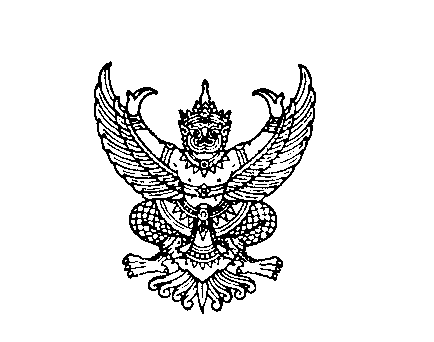 ที่ มท ๐๘๑๐.๘/ว 	กรมส่งเสริมการปกครองท้องถิ่น	ถนนนครราชสีมา เขตดุสิต กทม. ๑๐๓๐๐						          ตุลาคม 2566เรื่อง	 การเตรียมความพร้อมสำหรับการจัดทำงบประมาณรายจ่ายประจำปีงบประมาณ พ.ศ. 2568 
 งบเงินอุดหนุนที่จัดสรรให้แก่องค์กรปกครองส่วนท้องถิ่นเรียน	 ผู้ว่าราชการจังหวัด ทุกจังหวัดสิ่งที่ส่งมาด้วย	1.	รายการงบประมาณเงินอุดหนุนที่จัดสรรให้แก่องค์กรปกครองส่วนท้องถิ่น	จำนวน 1 ชุด		2.	ข้อสังเกตของคณะอนุกรรมาธิการท้องถิ่นฯ				จำนวน 1 ชุดด้วยพระราชบัญญัติวิธีการงบประมาณ พ.ศ. 2561 ได้บัญญัติให้องค์กรปกครองส่วนท้องถิ่น ได้แก่ องค์การบริหารส่วนจังหวัด เทศบาล องค์การบริหารส่วนตำบล กรุงเทพมหานคร เมืองพัทยา และองค์กรปกครองส่วนท้องถิ่นอื่นที่มีกฎหมายจัดตั้ง เป็นหน่วยรับงบประมาณ โดยให้องค์กรปกครองส่วนท้องถิ่น
ยื่นคำขอตั้งงบประมาณรายจ่ายต่อรัฐมนตรีว่าการกระทรวงมหาดไทยเพื่อเสนอต่อผู้อำนวยการ
สำนักงบประมาณตามหลักเกณฑ์ วิธีการ และระยะเวลาที่ผู้อำนวยการสำนักงบประมาณกำหนด และสอดคล้องกับกฎหมายว่าด้วยการกำหนดแผนและขั้นตอนการกระจายอำนาจให้แก่องค์กรปกครองส่วนท้องถิ่น	กรมส่งเสริมการปกครองท้องถิ่นขอเรียนว่า สำนักงบประมาณจะกำหนดให้เทศบาลตำบล
เป็นหน่วยรับงบประมาณ ดำเนินการจัดทำงบประมาณรายจ่ายประจำปีงบประมาณ พ.ศ. 2568 โดยตรง 
ดังนั้น เพื่อให้การเตรียมความพร้อมสำหรับการจัดทำงบประมาณรายจ่ายประจำปีงบประมาณ พ.ศ. 2568 
งบเงินอุดหนุนที่จัดสรรให้แก่องค์กรปกครองส่วนท้องถิ่นเป็นไปด้วยความเรียบร้อย สอดคล้องกับแนวทาง
ที่สำนักงบประมาณและคณะกรรมการการกระจายอำนาจให้แก่องค์กรปกครองส่วนท้องถิ่นกำหนด 
ขอให้จังหวัดดำเนินการ ดังนี้1. แจ้งองค์กรปกครองส่วนท้องถิ่นที่เป็นหน่วยรับงบประมาณ ได้แก่ องค์การบริหารส่วนจังหวัดและเทศบาล ดำเนินการดังนี้	1.1 จัดเตรียมข้อมูลจำนวนกลุ่มเป้าหมาย เช่น ข้อมูลเด็กนักเรียน ผู้สูงอายุ ข้อมูลจำนวนสุนัขและแมว รวมถึงค่าใช้จ่ายบุคลากรที่ใช้จ่ายจากงบเงินอุดหนุน เป็นต้น สำหรับใช้ประกอบการคำนวณค่าใช้จ่ายเพื่อจัดทำคำของบประมาณเงินอุดหนุนทั่วไป และดำเนินการปรับปรุงข้อมูลในระบบสารสนเทศ
ที่เกี่ยวข้องให้เป็นปัจจุบัน ได้แก่ ระบบสารสนเทศการจัดการฐานข้อมูลเบี้ยยังชีพขององค์กรปกครองส่วนท้องถิ่น ระบบสารสนเทศทางการศึกษาท้องถิ่น ระบบศูนย์บริการข้อมูลบุคลากรท้องถิ่นแห่งชาติ ระบบฐานข้อมูล
โรคพิษสุนัขบ้าหนึ่งเดียว [Rabies One Data] เป็นต้น1.2 จัดเตรียมแผนงานโครงการสำหรับจัดทำคำของบเงินอุดหนุนเฉพาะกิจ ตามแผนงานที่องค์กรปกครองส่วนท้องถิ่นจะดำเนินการในปีงบประมาณ พ.ศ. 2568 พร้อมรายละเอียดประกอบ 
เช่น แบบรูปรายการ ประมาณการราคางานก่อสร้าง เอกสารแสดงสิทธิ์ในที่ดิน เอกสารบันทึกการส่งมอบ
การถ่ายโอนภารกิจ สำเนาแผนพัฒนาท้องถิ่น เป็นต้น/ 2. แจ้งองค์กร ...2. แจ้งองค์กรปกครองส่วนท้องถิ่นที่รับงบประมาณผ่านกรมส่งเสริมการปกครองท้องถิ่น 
ได้แก่ องค์การบริหารส่วนตำบล ดำเนินการดังนี้2.1 จัดเตรียมข้อมูลจำนวนกลุ่มเป้าหมาย เช่น ข้อมูลเด็กนักเรียน ผู้สูงอายุ ข้อมูลจำนวนสุนัขและแมว รวมถึงค่าใช้จ่ายบุคลากรที่ใช้จ่ายจากงบเงินอุดหนุน เป็นต้น พร้อมกับดำเนินการปรับปรุงข้อมูล
ในระบบสารสนเทศที่เกี่ยวข้องให้เป็นปัจจุบัน เพื่อให้กรมส่งเสริมการปกครองท้องถิ่นรวบรวมสำหรับใช้ประกอบ
การคำนวณค่าใช้จ่ายเพื่อจัดทำคำของบประมาณเงินอุดหนุนทั่วไป2.2 จัดเตรียมแผนงานโครงการสำหรับจัดทำคำของบเงินอุดหนุนเฉพาะกิจ ตามแผนงาน
ที่องค์กรปกครองส่วนท้องถิ่นจะดำเนินการในปีงบประมาณ พ.ศ. 2568 พร้อมรายละเอียดประกอบ 
เช่น แบบรูปรายการ ประมาณการราคางานก่อสร้าง เอกสารแสดงสิทธิ์ในที่ดิน เอกสารบันทึกการส่งมอบ
การถ่ายโอนภารกิจ สำเนาแผนพัฒนาท้องถิ่น เป็นต้น สำหรับเตรียมเสนอคำขอรับการสนับสนุนงบประมาณรายจ่ายประจำปีงบประมาณ พ.ศ. 2568 ผ่านระบบสารสนเทศเพื่อขอรับการสนับสนุนงบประมาณเงินอุดหนุนขององค์กรปกครองส่วนท้องถิ่น (ระบบ SOLA)3. แจ้งให้องค์กรปกครองส่วนท้องถิ่นจัดทำงบประมาณรายจ่ายเป็นไปตามรายการงบประมาณ
ที่คณะกรรมการการกระจายอำนาจให้แก่องค์กรปกครองส่วนท้องถิ่นกำหนด หรือเป็นรายการที่กรมส่งเสริมการปกครองท้องถิ่นอยู่ระหว่างเสนอคณะกรรมการการกระจายอำนาจให้แก่องค์กรปกครองส่วนท้องถิ่นพิจารณากำหนดเป็นงบเงินอุดหนุนรายการใหม่4. แจ้งให้องค์กรปกครองส่วนท้องถิ่นนำข้อสังเกตของคณะอนุกรรมาธิการท้องถิ่น เทศบาลนคร เทศบาลเมือง และเงินอุดหนุนที่จัดสรรให้แก่องค์กรปกครองส่วนท้องถิ่น (เทศบาลตำบลและองค์การบริหารส่วนตำบล) ของกรมส่งเสริมการปกครองท้องถิ่น ในคณะกรรมาธิการวิสามัญพิจารณาร่างพระราชบัญญัติงบประมาณรายจ่ายประจำปีงบประมาณ พ.ศ. 2566 สภาผู้แทนราษฎร เป็นแนวทางในการจัดทำคำของบประมาณรายจ่ายประจำปีงบประมาณ พ.ศ. 2568 สำหรับงบเงินอุดหนุนเฉพาะกิจให้พิจารณาดำเนินการตามแบบบัญชีราคามาตรฐานสิ่งก่อสร้าง แบบบัญชีราคามาตรฐานครุภัณฑ์ แบบบัญชีนวัตกรรมไทย 
หรือแบบมาตรฐานของหน่วยงานกลางที่เกี่ยวข้อง เพื่อให้เกิดประโยชน์สูงสุดต่อประชาชนและเป็นไปตามมาตรฐานของทางราชการ 	รายละเอียดปรากฏตามสิ่งที่ส่งมาด้วย	จึงเรียนมาเพื่อโปรดพิจารณาขอแสดงความนับถือ(นายขจร ศรีชวโนทัย)อธิบดีกรมส่งเสริมการปกครองท้องถิ่นกองพัฒนาและส่งเสริมการบริหารงานท้องถิ่นกลุ่มงานส่งเสริมการกระจายอำนาจและการจัดทำงบประมาณเงินอุดหนุนโทร. ๐ ๒๒๔๑ ๙๐๐๐ ต่อ ๒๓๓๒ ไปรษณีย์อิเล็กทรอนิกส์ saraban@dla.go.thผู้ประสานงาน	นางสาวณภัทร ชมเชย	โทร. 08 0123 1516	นายณัฏฐ์ฐนนท์ ติ๊บเต็ม	โทร. 08 2694 4451